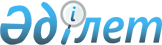 О внесении изменений в приказ Министра энергетики Республики Казахстан от 28 ноября 2014 года № 161 "Об утверждении Правил предоставления адресной помощи индивидуальным потребителям"Приказ и.о. Министра энергетики Республики Казахстан от 30 июня 2016 года № 294. Зарегистрирован в Министерстве юстиции Республики Казахстан 10 августа 2016 года № 14099.
      В соответствии с пунктом 2 статьи 50 Закона Республики Казахстан от 6 апреля 2016 года "О правовых актах" ПРИКАЗЫВАЮ:
      1. Внести в приказ Министра энергетики Республики Казахстан от 28 ноября 2014 года № 161 "Об утверждении Правил предоставления адресной помощи индивидуальным потребителям" (зарегистрированный в Реестре государственной регистрации нормативных правовых актов за № 10083, опубликованный в газете "Казахстанская правда" от 1 августа 2015 года № 145 (28021), опубликованный 26 января 2015 года в информационно-правовой системе "Әділет") следующие изменения:
      в заголовок указанного приказа внесены изменения на казахском языке, текст на русском языке не меняется;
      в пункт 1 указанного приказа внесены изменения на казахском языке, текст на русском языке не меняется;
      Правила предоставления адресной помощи индивидуальным потребителям, утвержденные указанным приказом изложить в новой редакции согласно приложению.
      2. Департаменту по возобновляемым источникам энергии Министерства энергетики Республики Казахстан в установленном законодательством Республики Казахстан порядке обеспечить:
      1) государственную регистрацию настоящего приказа в Министерстве юстиции Республики Казахстан;
      2) направление копии настоящего приказа на официальное опубликование в периодические печатные издания и информационно-правовую систему "Әділет" в течение десяти календарных дней после его государственной регистрации в Министерстве юстиции Республики Казахстан, а также в Республиканское государственное предприятие на праве хозяйственного ведения "Республиканский центр правовой информации" Министерства юстиции Республики Казахстан" в течение пяти рабочих дней со дня получения зарегистрированного приказа;
      3) размещение настоящего приказа на официальном интернет-ресурсе Министерства энергетики Республики Казахстан и интранет-портале государственных органов;
      4) в течение десяти рабочих дней после государственной регистрации настоящего приказа в Министерстве юстиции Республики Казахстан представление в Департамент юридической службы Министерства энергетики Республики Казахстан сведений об исполнении мероприятий, предусмотренных подпунктами 2) и 3) настоящего пункта.
      3. Контроль за исполнением настоящего приказа возложить на курирующего вице-министра энергетики Республики Казахстан.
      4. Настоящий приказ вводится в действие по истечении десяти календарных дней после дня его первого официального опубликования.
      "СОГЛАСОВАН"   
      Министр финансов   
      Республики Казахстан   
      _______________ Б. Султанов   
      6 июля 2016 года Правила предоставления адресной помощи индивидуальным потребителям
Глава 1. Общие положения
      1. Настоящие Правила предоставления адресной помощи индивидуальным потребителям (далее – Правила) разработаны в соответствии с Законом Республики Казахстан от 4 июля 2009 года "О поддержке использования возобновляемых источников энергии" и определяют порядок предоставления адресной помощи индивидуальным потребителям на приобретение установок с использованием возобновляемых источников энергии.
      2. В настоящих Правилах используются следующие понятия:
      1) установка с использованием возобновляемых источников энергии (далее – установка ВИЭ) – технологическое и вспомогательное оборудование с использованием возобновляемых источников энергии, предназначенное для выработки электрической и тепловой энергии;
      2) адресная помощь индивидуальным потребителям (далее – адресная помощь) – возмещение государством части затрат индивидуальных потребителей на приобретение установок с использованием возобновляемых источников энергии казахстанского производства;
      3) возобновляемые источники энергии казахстанского производства – возобновляемые источники энергии, произведенные казахстанскими производителями и:
      определяемые в соответствии с таможенным законодательством Таможенного союза и (или) Республики Казахстан как полностью произведенные в Республике Казахстан;
      определяемые как подвергнутые достаточной переработке в Республике Казахстан в соответствии с критериями достаточной переработки, устанавливаемыми законодательством Таможенного союза и (или) Республики Казахстан;
      4) структурное подразделение – структурное подразделение местного исполнительного органа района, курирующее вопросы энергетики, строительства и жилищно-коммунального хозяйства;
      5) уполномоченный орган – центральный исполнительный орган, осуществляющий руководство и межотраслевую координацию в области поддержки использования возобновляемых источников энергии;
      6) индивидуальный потребитель электрической и (или) тепловой энергии (далее – индивидуальный потребитель) – физическое или юридическое лицо, потребляющее электрическую и (или) тепловую энергию от объекта по использованию возобновляемых источников энергии, работающего в автономном режиме в неэлектрифицированных населенных пунктах и (или) поселениях, где централизованное электроснабжение экономически нецелесообразно.
      3. Государство предоставляет индивидуальным потребителям адресную помощь в размере пятидесяти процентов от стоимости установок с использованием возобновляемых источников энергии суммарной мощностью не более пяти киловатт в порядке, определяемом настоящими Правилами. Адресная помощь выплачивается после ввода установки с использованием возобновляемых источников энергии в эксплуатацию.
      4. Для предоставления адресной помощи решением акима соответствующего района (далее – МИО района) создается комиссия (далее – комиссия). В состав комиссии входят: председатель комиссии, представитель акимата области или района, курирующий вопросы энергетики, строительства и жилищно-коммунального хозяйства, представитель акима сельского округа или села, на территории которого расположена установка ВИЭ, представители общественных организаций.
      Рабочим органом комиссии является структурное подразделение. Глава 2. Порядок предоставления адресной помощи
индивидуальным потребителям
      5. Для получения адресной помощи индивидуальные потребители не позднее четырнадцати календарных дней после ввода в эксплуатацию установки ВИЭ предоставляют в структурное подразделение следующие документы:
      1) заявление на получение адресной помощи по форме согласно приложению 1 к настоящим Правилам;
      2) копии документа, удостоверяющего личность, и свидетельства о государственной регистрации индивидуального предпринимателя;
      2-1) копию свидетельства* или справки о государственной регистрации (перерегистрации) юридического лица;
      3) копию доверенности (в случае представления документов индивидуального потребителя другим физическим лицом);
      4) копию договора индивидуального потребителя с поставщиком установок с использованием возобновляемых источников энергии казахстанского производства, указанных в заявлении;
      5) акт о приемке в эксплуатацию установок ВИЭ, указанных в заявлении, составляемый в произвольной форме;
      6) справку банка о наличии лицевого счета в банках второго уровня или в организации, имеющей лицензию Национального Банка Республики Казахстан, с указанием его номера в двух экземплярах.
      Примечание: свидетельство о государственной (учетной) регистрации (перерегистрации) юридического лица (филиала, представительства), выданное до введения в действие Закона Республики Казахстан от 24 декабря 2012 года "О внесении изменений и дополнений в некоторые законодательные акты Республики Казахстан по вопросам государственной регистрации юридических лиц и учетной регистрации филиалов и представительств", является действительным до прекращения деятельности юридического лица.
      6. Структурное подразделение:
      1) в течение трех рабочих дней проверяет представленные документы и вносит на рассмотрение комиссии;
      2) в течение семи рабочих дней организует выезд членов комиссии в населенные пункты и (или) поселения с целью визуального обследования установок ВИЭ на соответствие параметрам установок, указанных в актах приемки установок в эксплуатацию.
      7. По итогам обследования комиссия в течение трех рабочих дней составляет акт обследования установок ВИЭ суммарной мощностью не более 5 кВт (далее – акт обследования) по форме согласно приложению 2 к настоящим Правилам.
      Акт обследования составляется в двух экземплярах, по одному экземпляру для индивидуального потребителя и комиссии.
      8. Комиссия на основании акта обследования и документов, представленных индивидуальным потребителем, в течение трех рабочих дней составляет заключение о предоставлении адресной помощи индивидуальному потребителю на приобретение установок ВИЭ (далее – заключение) по форме согласно приложению 3 к настоящим Правилам, и представляет его в структурное подразделение.
      9. Заключение комиссии подписывается членами комиссии, проводившими обследование установок ВИЭ и расчет причитающейся индивидуальному потребителю суммы адресной помощи, утверждается акимом района, а также заверяется печатью МИО района.
      Заключение комиссии составляется в трех экземплярах:
      1-й, 2-й экземпляры – для МИО района;
      3-й экземпляр – для индивидуального потребителя.
      10. В случае, если сумма выплат индивидуальным потребителям по заключениям комиссии превысит объем выделенных бюджетных средств, в приоритетном порядке удовлетворяются заявления индивидуальных потребителей, ранее поступившие на рассмотрение комиссии.
      11. Структурное подразделение на основании заключений комиссии в течение трех рабочих дней формирует список индивидуальных потребителей на получение адресной помощи по форме согласно приложению 4 к настоящим Правилам и представляет на утверждение акиму района.
      12. Предоставление адресной помощи индивидуальному потребителю осуществляется МИО района через банки второго уровня или организацию, имеющей лицензию Национального Банка Республики Казахстан на соответствующие виды банковских операций, по выбору получателя, на основании его заявления с указанием реквизитов лицевого счета в выбранном им банке второго уровня или в организации, имеющей лицензию Национального Банка Республики Казахстан на соответствующие виды банковских операций, в срок не более пятнадцати рабочих дней.
      13. Информация о выделенной адресной помощи на приобретение установок ВИЭ размещается на интернет-ресурсах МИО района, один раз в год, не позднее 31 декабря соответствующего года.
      Форма       Заявление
на получение адресной помощи
      В соответствии с Законом Республики Казахстан от 4 июля 2009
      года "О поддержке использования возобновляемых источников энергии" я,
      _____________________________________________________________________
      (ФИО заявителя и (или) наименование юридического лица, ИИН
      и (или) БИН заявителя, данные документа, удостоверяющего
      личность заявителя)
            прошу предоставить мне адресную помощь в связи с приобретением
      установок с использованием возобновляемых источников энергии (далее –
      установка ВИЭ) казахстанского производства суммарной мощностью до
      5 кВт, указанных ниже, расположенных по адресу:
      _____________________________________________________________________
      (указать адрес)
      Гарантирую достоверность всех представленных документов и
      информации.
      Сумму адресной помощи прошу произвести по следующим реквизитам:
      ИИН или БИН индивидуального потребителя:_______________________
      ____________________________________________________________________;
      № банковского счета или лицевого счета в организации, имеющей
      лицензию Национального Банка Республики Казахстан на соответствующие
      виды банковских операций: __________________________________________;
      Наименование Банка или организации, имеющей лицензию Национального
      Банка Республики Казахстан на соответствующие виды банковских
      операций:____________________________________________________________
      ____________________________________________________________________;
      Индивидуальный код Банка или организации, имеющей лицензию
      Национального Банка Республики Казахстан на соответствующие виды
      банковских операций:_________________________________________________
      К настоящему заявлению прилагаются следующие документы:
      (список прилагаемых документов)
      ФИО                        Подпись                        Дата
      Форма       Акт обследования
установок с использованием возобновляемых источников
энергии, обеспечивающих электроснабжение
индивидуального потребителя
      от "___"_________ 20___ г. № _____
      по адресу _____________________________________________________
                          (наименование населенного пункта и/или поселения)
      мы, нижеподписавшиеся, председатель комиссии:
      _____________________________________________________________________
      (должность, ФИО)
            члены комиссии:
      _____________________________________________________________________
      (должность, ФИО)
      _____________________________________________________________________
      (должность, ФИО)
      _____________________________________________________________________
      (должность, ФИО)
            с одной стороны и индивидуальный потребитель: _________________
                                                             (ФИО и (или)
      _____________________________________________________________________
      наименование юридического лица)
            с другой стороны составили настоящий акт о том, что провели
      визуальное обследование следующих установок с использованием
      возобновляемых источников энергии (далее – установка ВИЭ):
            наименование поставщика установки ВИЭ казахстанского
      производства: _______________________________________________________
      наименование казахстанского производителя ВИЭ: ________________
      наименование установки ВИЭ: ___________________________________
      идентификационный номер установки ВИЭ:_________ мощность___кВт.
      В ходе проведенного визуального обследования было достоверно
      установлено, что установки ВИЭ, указанные выше, действительно
      установлены, введены в эксплуатацию и функционируют.
      Председатель комиссии:
      _______________________________________________________________
      (должность, ФИО)
            члены комиссии:
      _______________________________________________________________
      (должность, ФИО)
      _______________________________________________________________
      Индивидуальный потребитель:
      _______________________________________________________________
      (ФИО, подпись, печать)
      Форма      
      аким _______________ района
      ___________________________
      (наименование области)  
      ___________________________
      (ФИО, печать)          ЗАКЛЮЧЕНИЕ
о предоставлении адресной помощи индивидуальному потребителю
на приобретение установок с использованием
возобновляемых источников энергии
      № _____                                          _________ дата
      _____________________________________________________________________
      (месторасположение установок с использованием возобновляемых
      _____________________________________________________________________
      источников энергии (далее – установка ВИЭ), в том числе
      _____________________________________________________________________
      наименование населенного пункта и/или поселения)
      комиссия, созданная ___________________________________________
                                (кем создана, наименование МИО района, дата,
      _____________________________________________________________________
      номер решения о составе комиссии)
            в составе председателя: _______________________________________
                                  (ФИО, занимаемая должность и место работы)
      и членов комиссии:
      _____________________________________________________________________
      (ФИО, занимаемая должность и место работы)
      по результатам рассмотренных документов: ______________________
      _____________________________________________________________________
      (приводится перечень документов)
      _____________________________________________________________________
      и на основании акта комиссии, составленного по результатам
      обследования установки ВИЭ,
      _____________________________________________________________________
      (приводится дата проведения осмотра и заключение, взятое
      _____________________________________________________________________
      из акта обследования установки)
            приняла заключение:
      _____________________________________________________________________
      (приводится обоснование принятого комиссией заключения
      _____________________________________________________________________
      с указанием рекомендуемой суммы выплаты адресной помощи)
      _____________________________________________________________________
      Приложение к заключению:
      1) перечень рассмотренных документов
      2) акт обследования установок ВИЭ
      3) расчет суммы выплаты адресной помощи
      ____________________________________________________________________
      Председатель комиссии:
      ________________ ______________________________
      (подпись)                 (ФИО)
      Члены комиссии:
      ________________ ______________________________
      (подпись)                 (ФИО)
      ________________ ______________________________
      (подпись)                 (ФИО)
      Форма      
      аким _______________ района
      ___________________________
      (наименование области)   
      ___________________________
      (ФИО, печать)          Список
индивидуальных потребителей на получение адресной помощи
      (для возмещения 50 % от стоимости установок с использованием
      возобновляемых источников энергии)
      Сумма к оплате _______ (цифрами) ______________(прописью) тенге
      Руководитель структурного подразделения
      ____________________ района ____________________
      (ФИО, подпись)
      Главный бухгалтер ______________________________
      (ФИО, подпись)
					© 2012. РГП на ПХВ «Институт законодательства и правовой информации Республики Казахстан» Министерства юстиции Республики Казахстан
				
И.о. Министра энергетики
Республики Казахстан
М. МирзагалиевПриложение
к приказу и.о. Министра энергетики
Республики Казахстан
от 30 июня 2016 года № 294
Утверждены
приказом Министра энергетики
Республики Казахстан
от 28 ноября 2014 года № 161Приложение 1
к Правилам предоставления
адресной помощи
индивидуальным потребителям
№ п/п
Наименование установок ВИЭ Казахстанского производства
Мощность установки ВИЭ, кВт
Стоимость установки ВИЭ, тенге
Предполагаемая сумма к возмещению, тенге
Срок эксплуатации установки ВИЭ (лет)
1
2
3
4
5
6
Итого:Приложение 2
к Правилам предоставления
адресной помощи
индивидуальным потребителямПриложение 3
к Правилам предоставления
адресной помощи
индивидуальным потребителям"Утверждаю"Приложение 4
к Правилам предоставления
адресной помощи
индивидуальным потребителям"Утверждаю"
Наименование установок с использованием возобновляемых источников энергии (далее – установка ВИЭ)
Наименование населенного пункта и /или поселения, где расположена установка ВИЭ
ФИО индивидуального потребителя и (или) наименование юридического лица
Мощность установки ВИЭ, кВт
Стоимость установки ВИЭ, тенге
Причитающаяся сумма бюджетных средств, тенге
Подлежит к оплате  на "__" ______ 20___г, тенге
1
2
3
4
5
6
7
Итого: